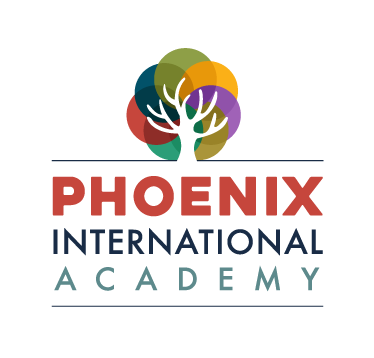 Notice of Meeting of Board of DirectorsPursuant to A.R.S.*38-431.02, notice is hereby given to members of the Board of Directors of Phoenix International Academy and to the general public that the Board of Directors will hold a meeting open to the public at 1:00 PM on on Friday, June 21 2019 at Teach for America – Phoenix offices located at 3030 N. Central Ave, Suite 900, Phoenix, AZ 85012. The Board of Directors reserves the right to move into executive session for legal advice with its attorneys, in person or by telephone, for any item listed on the agenda, pursuant to A.R.S. § 38-43 I .03(A)(3). Additional documentation relating to public meeting agenda items may be obtained at least 24 hours in advance of the meeting by contacting Ivette Rodriguez at 602.384.5155.  Persons with a disability may request a reasonable accommodation by contacting Ivette Rodriguez at 602.384.5155 at least 48 hours in advance of the meeting to allow the Academy time to arrange for the accommodation.Agenda – August 16, 2019Call to OrderCall to the PublicIn compliance with the Open Meeting Law, the Board of Directors will neither discuss nor take action on issues raised during the call to the public that are not specifically identified on the agenda. Members of the Board of Directors may, however, respond to criticism made by those who have addressed the Board, ask staff to review a matter or ask that a matter be placed on a future agenda.Approval of Previous Meeting MinutesExecutive Director UpdatesRe-Recognition of Katie Hooten as a Phoenix International Academy Board Member Effective 11/15/2018FY20 Revised BudgetFor discussion and possible approvalSpecial Education PolicyFor discussion and possible approvalAdjournment